Администрация муниципального образования«Мелекесский район» Ульяновской областиПРОТОКОЛ 05.10.2022                                                                                                             №7г. Димитровградзаседания  территориальной трехсторонней комиссии по регулированию социально-трудовых отношений МО «Мелекесский район»Место проведения: видеоконференцияПредседатель: Сандрюков С.А.Секретарь: Мясникова Л.Е.Присутствовали: 9 человек (список прилагается).ПОВЕСТКА ДНЯ:1. Открытие объединенного заседания трехсторонних комиссий по регулированию социально-трудовых отношений Старомайнского и Мелекесского районов Ульяновской области.Ведет Председатель ОС ФПУО Васильев Анатолий Александрович2. Доклад по вопросу: «О реализации плана мероприятий по повышения уровня заработной платы, состоянию охраны труда и развитию молодежной политики на территории МО «Мелекесский район»Докладчик: Катиркина Светлана Дмитриевна - заместитель Главы администрации по социальным вопросам1.СЛУШАЛИ:         Васильева А.А. - открыл заседание территориальной трехсторонней комиссии  по регулированию социально-трудовых отношений.2. СЛУШАЛИ:Катиркину С.Д. - выступила с докладом по вопросу: «О реализации плана мероприятий по повышения уровня заработной платы, состоянию охраны труда и развитию молодежной политики на территории МО «Мелекесский район».РЕШИЛИ: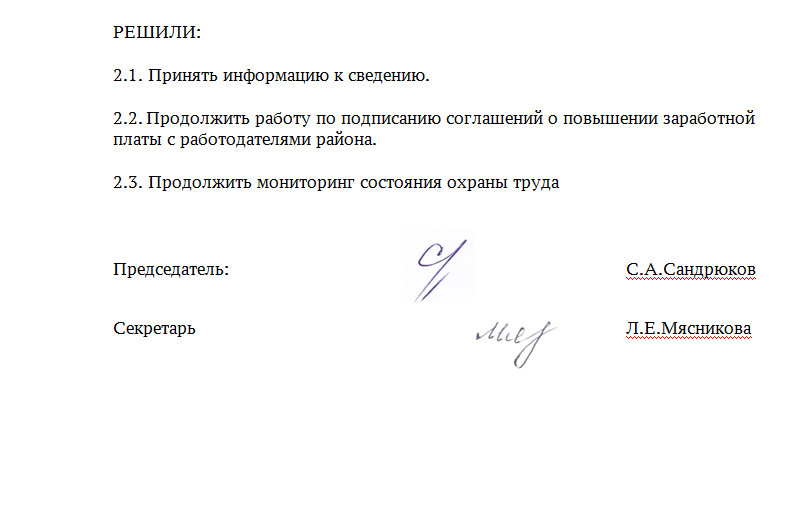 2.1. Принять информацию к сведению.2.2. Продолжить работу по подписанию соглашений о повышении заработной платы с работодателями района.2.3. Продолжить мониторинг состояния охраны трудаПредседатель: 	               С.А.СандрюковСекретарь                                                                                      Л.Е.МясниковаПриложениеНа заседании трехсторонней комиссии по регулированию социально-трудовых отношений МО «Мелекесский район» присутствовали:Кудряшова Е.Н.-председатель первичной профсоюзной организации администрации МО «Мелекесский район»Реуцкая И.А.-председатель профсоюза работников народного образования Мелекесского районаАртамонова Л.А.-председатель первичной профсоюзной организации, старший воспитатель МДОУ «Детский сад «Рябинушка» с.Сабакаево»Афанасьева И.В.-председатель первичной профсоюзной организации, заместитель директора по воспитательной работе МБОУ «Средняя школа с.Александровка»Серова Е.А.-председатель первичной профсоюзной организации, учитель МБОУ «СШ №2 р.п.Новая Майна»Дорн Г. З.-инспектор по кадрам ООО «ВолгаБумПром»Орлова О.А.Рыбакова О.В.-начальник отдела экономического развития и прогнозирования- специалист по кадрам ООО «Экотекс»Романова К.В.- начальник отдела кадров ООО «Номатекс»